Tandatangan Pelajar:Tarikh:Nota:Borang ini perlu diisi oleh pelajar Pusat Pengajian Sains Matematik yang bermasalah mendaftar SHE101 melalui e-Daftar sahaja.Sila e-mel borang yang lengkap diisi kepada Puan Nor Izzati Zaidi (zettyzaidi@usm.my) atau Encik Zaidul Khair (duzaidul@usm.my) sebelum 15 Oktober 2020.Nota:Borang ini perlu diisi oleh pelajar Pusat Pengajian Sains Matematik yang bermasalah mendaftar SHE101 melalui e-Daftar sahaja.Sila e-mel borang yang lengkap diisi kepada Puan Nor Izzati Zaidi (zettyzaidi@usm.my) atau Encik Zaidul Khair (duzaidul@usm.my) sebelum 15 Oktober 2020.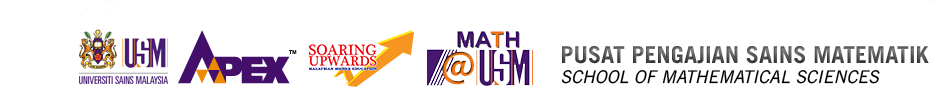 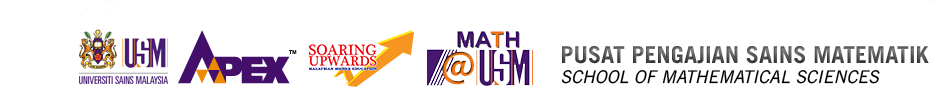 